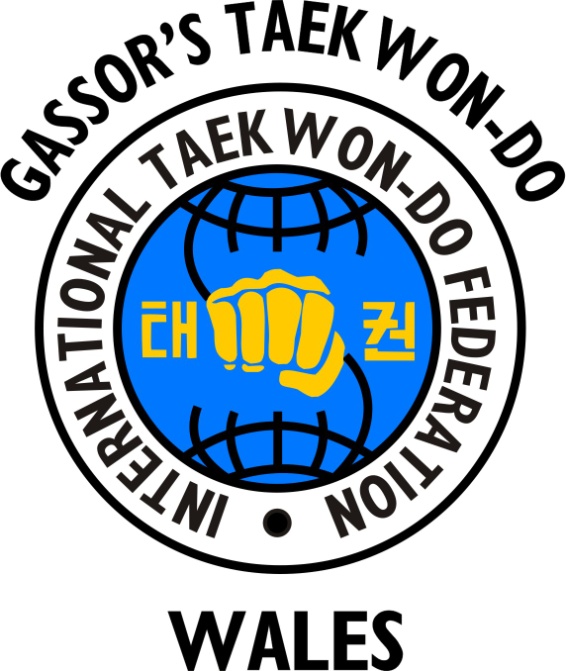 FOOT PARTSBall of foot =                                                         Toes = 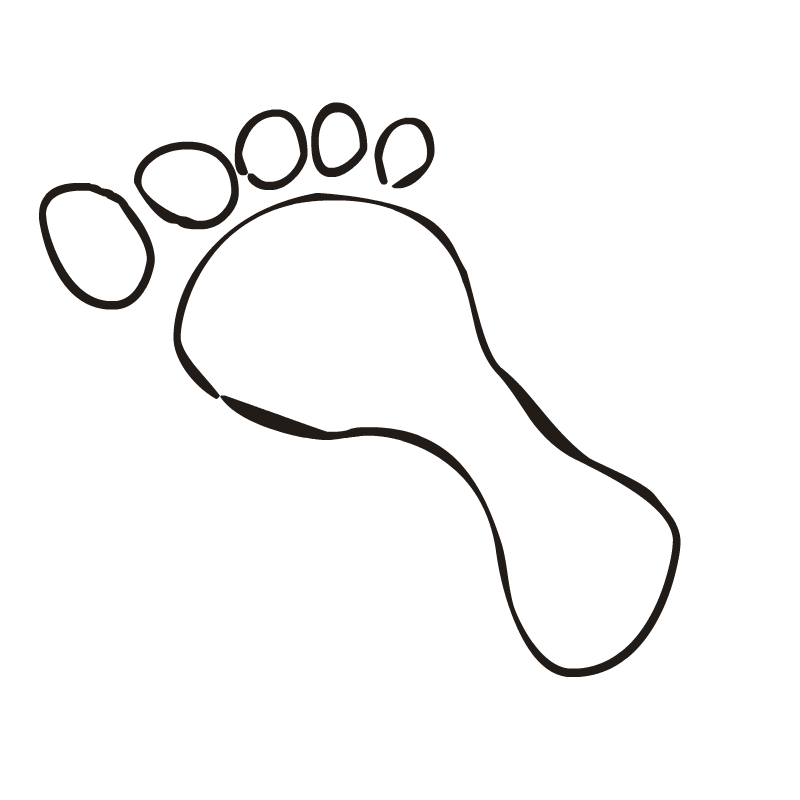                                                                                 Instep = 						          Foot 						         Parts                                                                            Footsword                                                                                                                      (Blade of the foot)Reverse/Inner Footsword                                            =           (Arch of foot)                                              =                                                         						Heel =  